 BARDEJOVSKÉ KÚPELE  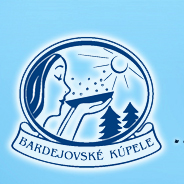 Tlačová informácia                                               Bardejovské kúpele 2. septembra 20153. Pivný festival a prehliadka dychoviek potešia priaznivcov.Urobte si nedeľný výlet na pivo a dychovku do Bardejovských kúpeľovPriaznivcov dobrého piva a dychovej hudby poteší v nedeľu 6.septembra 2015 v Bardejovských kúpeľoch už 3.ročník pivného festivalu spojeného s vystúpením dychových hudieb. Program sa začne o 13.00 hod. v priestoroch pri kolonáde. Vyhrávať budú HARMONIA BAND, CHEMLON, ORDZOVIANKA, NOVAČANKA , ORAVANKA a POPRADČANKA. Vstup je voľný. Informovala o tom ekonomicko-obchodná riaditeľka Bardejovských kúpeľov Tamara Šatanková.,,Prvé dva ročníky mali dobrú odozvu a tak v prípade priaznivého počasia očakávame aj tento rok vysokú návštevnosť, predovšetkým v prípade priaznivého počasia. Leto, pivo a hudba patria k sebe a tak pokračujeme v začatej tradícií stretávania sa ich milovníkov. Pivári budú mať k dispozícii cca 10 druhov pív, značiek Kelt, Corgoň, Zlatý Bažant, Krušovice, Heineken. Bardejovské kúpele sú nielen miestom na liečebné a wellness pobyty, ale sú vyhľadávaným miestom na jednodenné výlety celých rodín i posedenia priateľov pre ľudí zo širokého okolia,“ povedala T. Šatanková.Dodala, že september je pre Bardejovské kúpele veľmi silným mesiacom, kedy majú plne obsadené všetky hlavné ubytovacie kapacity. ,,Pre rodiny s deťmi ponúkame pobyty, kde je v cene stravovanie, ubytovanie a vstup do wellness. Rodičia si môžu zakúpiť aj pobyt s procedúrami, kde im program nastavíme tak, aby sa pri deťoch stihli vystriedať. Pobyty je možné absolvovať od 2 do 6 nocí. Priamo v areáli kúpeľov je okrem wellness spa komplexu aj vonkajší bazén s vyhrievanou vodou, ktorý býva zvyčajne otvorený do 15.septembra. Nachádza sa tu skanzen - najstarší na Slovensku, tenisové dvorce, krytá hala, preliezačky, minigolf, "kyslíková dráha", neďaleko je historické mesto BARDEJOV - pamiatka Unesco, hrad Zborov, Slnečný majer s možnosťou jazdy na koni a mnohé iné atrakcie. Cena sa pohybuje pre dospelých od 59 EUR po 81 EUR na osobu a noc v 1/2 izbe a deti na prístelke od 27 EUR do 41 EUR a na pevnom lôžku medzi 34 EUR - 52 EUR,“ vymenovala T.Šatanková.V priebehu leta už Bardejovské kúpele potešili verejnosť niekoľkými tradičnými atraktívnymi podujatiami. Patrili k nim Bardejovské Kúpeľne dni, Medzinárodné hudobné leto, Alžbetínsky deň na počesť cisárovnej Sisi, či výstavy kvetov, obrazov, plastík, fotografií a ďalšie aktivity.Bardejovské kúpele majú desať prameňov, ktoré vyvierajú na pomerne malej ploche vo vnútornom kúpeľnom území. Bardejovská minerálna voda je prírodná-liečivá, slabo až stredne mineralizovaná, hydrogén uhličitanovo-chloridová, sodná, železitá uhličitá, studená, hypotonická, so zvýšeným obsahom kyseliny boritej. Zo všetkých slovenských kúpeľov majú Bardejovské najširšie indikačné zameranie. Liečia sa tu onkologické choroby, choroby obehového a tráviaceho ústrojenstva, choroby z poruchy látkovej výmeny a žliaz s vnútornou sekréciou, netuberkulózne choroby dýchacích ciest, choroby z povolania, ochorenia obličiek a močových ciest, choroby pohybového ústrojenstva a ženské ochorenia.Prvá zmienka o Bardejovských kúpeľoch je z roku 1247, keď uhorský kráľ Béla IV. daroval územie dnešných kúpeľov aj s prameňmi mestu Bardejov. Kúpele si vychutnávala na liečení v roku 1895 aj manželka Františka Jozefa I. cisárovná Alžbeta, nazývaná Sissi, ktorej socha sa vyníma v kúpeľnom parku. Pobýval tu aj rakúsko-uhorský cisár Jozef II. (1783), Mária Lujza, neskoršia manželka cisára Napoleona (1809), ruský cár Alexander I. (1821) a poľská kráľovná Mária Kazimiera Sobieska, manželka poľského kráľa Jána III. Sobieského.Viac informácií na : www.kupele-bj.skCentrálne rezervačné oddelenie:
Tel.: 054/477 4346, 477 2717 Fax: 054/472 3549
E-mail: rezervacie@kupele-bj.sk, pk@kupele-bj.sk